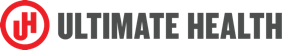 Massage Intake Form - CONFIDENTIAL INFORMATIONWELCOME! I would like to make your appointment as pleasant and comfortable as possible. If at any time you have questions regarding your session, please let me know.Name _________________________________________ Date of birth________________Address ___________________________________________________________________State_________ City_____________________  Home Phone________________________Work Phone______________________ Occupation________________________________Email Have you ever received massage therapy? _____ Yes    _____ NoType of massage experienced (Swedish, shiatsu, deep tissue, etc.)______________________Do you have any sensitivity to heat or cold? (ie hot pack, ice packs, biofreeze) ____________What massage pressure do you prefer? _____light _____med _____firm _____deepAre you currently taking any medications? _____ Yes _____ NoIf yes, please list name and reason for medications ___________________________________________________________________________________________________________Are you currently seeing a healthcare professional? _____ Yes    _____ NoIf yes, please list names and reason/treatment_______________________________________________________________________________________________________________Accommodations Do you have difficulty lying on your front, back, or side? Yes ( ) No ( ) Describe____________________________________________________________________________Do you wear any of the following? (check all that apply) ( ) Contact lenses ( ) Glasses ( ) Hearing Aid ( ) Dentures ( ) Braces ( ) Other: ______________________  Are you allergic to any oils/lotions? Yes ( ) No ( ) Describe______________________________________ Are there any other special considerations you would like your therapist to know about? ______________ ____________________________________________________________________________________ ____________________________________________________________________________________Please review this list and check those conditions that have affected your health either recently or in the past. Place a check mark next to the condition.___arthritis___diabetes___blood clots___broken/dislocated bones___bruise easily___cancer (explain below)___chronic pain___constipation/diarrhea___auto-immune condition*___hepatitis (A, B, C, other)___skin conditions (explain below)___stroke___surgery (explain below)___TMJ disorder(*AIDS, fibromyalgia, chronic fatigue, lupus, etc.)___depression, panic disorder___other psychological condition___diverticulitis___headaches___heart conditions___back problems___high blood pressure___insomnia___muscle strain/sprain___pregnancy (_____weeks along)___scoliosis___seizures___whiplash___chemical dependency (alcohol, drugs)Additional Information:____________________________________________________________________________________________________________________________________________________________Do you have any of the following today:___ skin rash   ___ open cuts   ___ severe pain   ___ sickness   ___ injuries/bruisesDo you have any allergies to:___ medications ___ foods ___ environmental allergens ___ reactions to skin care productsIf any of the above are checked, please give details: ____________________________________________________________________________________________________________________________________Please indicate with an (X), if any, the areas in which you are feeling discomfort: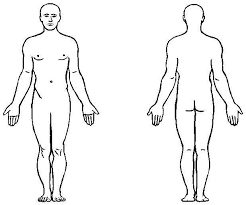 What are your goals/expectations for this therapy session?_______________________________________________________________________________________________________________________________What are your long-term goals/expectations for therapy sessions?_______________________________________________________________________________________Client AgreementIt is my choice to receive massage therapy. I am aware of the benefits and risks of massage and give my consent for massage. I understand that there is no implied or stated guarantee of success of effectiveness of individual techniques or series of appointments. I acknowledge that massage therapy is not a substitute for medical care, medical examination, or diagnosis. I have stated all medical conditions that I am aware of and will inform my practitioner of any changes in my health status. I understand that Ultimate Health Medical Clinic has provided this form as a reference and is not held liable for any services provided.Signature________________ Date__________Release of Medical RecordsI authorize the release of medical records or other health care information,  including intake forms, chart notes, reports, correspondence, billing statements, and other written information to my attorneys, healthcare providers, and  insurance case managers, for the purposes of processing my claims.Signature________________ Date__________Signature of parent or legal guardian (if client is a minor)___________________(Please inform your practitioner immediately upon signing any exclusive Release of  Medical Records with your attorney that may impact the above release statement )Contract for CareI will participate fully as a member of my healthcare team. I will make sound choices regarding my sessions’ plan based upon the information provided by my massage therapist. I agree to participate in my own self-care programs and adhere to the plan we select. I agree to communicate with my practitioner any time I feel my well-being is being compromised. I expect my practitioner to provide safe and effective treatment to the best of his or her skills and knowledge. I authorize and direct payment of medical benefits to my massage therapist, for services billed.Signature________________ Date__________Signature of parent or legal guardian (if client is a minor)___________________Please read the following information and sign below1. This is a therapeutic massage and any sexual remarks or advances will terminate the session and I      	will be liable for payment of the scheduled treatment.2. Being that massage should not be done under certain medical conditions, I affirm that I have 	answered all questions pertaining to medical conditions truthfully.Cancellation Policy1. You may cancel or reschedule without a charge any time 24 hours or more prior to your 	appointment. Initials:_______2. If you are more than 10 minutes late for your appointment, you may receive a partial massage at 	the discretion of the massage therapist. Initials:_________3. If you do not call to cancel/reschedule or you do not show up for your scheduled massage prior to 	24 hours before your appointment, you will be charged a 50% cancellation fee to the card 	below.                       Initials:______4. After two times of cancelling within the 24-hour period or no showing your massage appointments, you will be required to pay the full price of your massage upon scheduling your future appointment(s).Initials:______Name: _________________________________________Credit Card Number: _____________________________Expiration: ___________   CVV Security Code: ________Signature: _________________________	Date: ________________________(By signing this document, you agree to the Cancellation Policy listed above.)